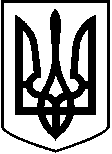                                                    Міністерство освіти і науки України Державний вищий навчальний закладПрикарпатський національний університет імені Василя Стефаникавул. Шевченка, 57, м. Івано-Франківськ, 76018, тел. (0342) 75-23-51, факс (0342) 53-15-74е-mаіl: inst@pu.if.ua, Код ЄДРПОУ 02125266________________ № ______________________На № ______________	від________________Директорові
Департаменту освіти та науки Івано-Франківської міської радиМаксимчуку І. Є.Про хххххххххххххххххШановний Ігорю Євстаховичу!Ректорат ххххххххххххххххххххххххххххххххххххххххххххххххх хххххххххххххххххххххххххххххххххххххххххххххххххххххххххххххххххххххххххххххххххххххххххххххххххххххххххххххххххххххххххххххххххххххххххххххххххххххххххххххххххххххххххххххххххххххххххххххххххххххххххххххххххххххххххххххххххххххххххххххххххххххххххххххххххххххххххххххххххххххххххххххххххххххххххххххххххххххххххххххххххххххххххххххххххххххххххххххххххххххххххххххххххххххххххххххххххххххххххххххххххххххххххххххххххххххххххххххххххххххххххххххххххххххххххххххххххххххххххххххххххххххххххххххххххххххххххххххххххххххххххххххххххххххххххххххххххххххххххххххххххххххххххххх.З повагоюРектор                                                                                              І. Є. ЦепендаПІБ виконавця  (0342) хххххх